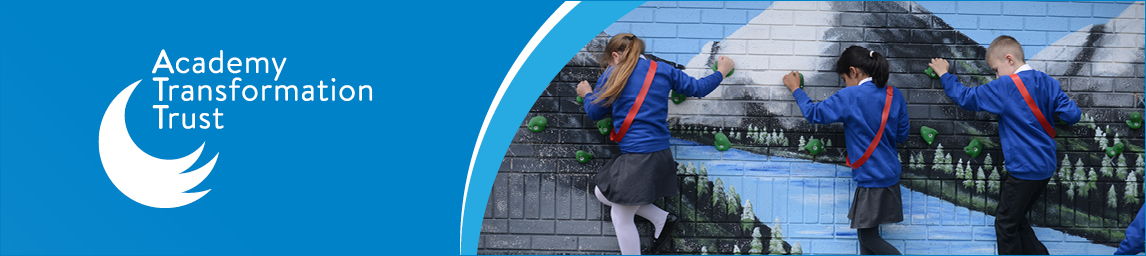 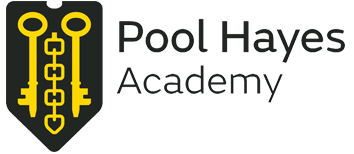 Home Academy Agreement – Working Together to Achieve More#TransformingLivesKey ThemesAcademy Transformation Trust will:Pool Hayes Academy will:As a Pupil I will:As a Parent/Carer - I/We will:Aspiration and Pride Set, promote and deliver an ambitious vision Celebrate and promote the achievements of pupils and the academiesSupport and challenge academies to be the very best they can be for our pupils Be ambitious for every individual in the academy fostering interests and passionsProvide opportunities for pupils to broaden their horizonsCreate a community we can all be proud ofWork hard, try my best and be preparedTake pride in my efforts, wear my uniform correctly and be proud of my academyConsider my future options and work towards achieving them Make sure my child wears the correct uniform and has all necessary resources  Encourage thinking about the futureBe proud to be part of the academy Reward effort Behaviour and SanctionsCommunicate key expectations to academies regarding the management of pupil behaviourSupport and challenge academies with developing and implementing their policiesPromote positive behaviours Set out clear rules, rewards and sanctions in a policy and ensure they are communicated and promoted widely and often, including additional measures put into place due to COVID-19Apply the policy fairly and equitably Have excellent attendance Read and uphold the academy rules, including additional measures put into place due to COVID-19Promote positive behaviour, be a role model to others in the academy and off siteAccept what happens if rules are brokenRead and respect the academy rulesWork with staff to ensure rules are upheld and not repeatedly broken, including additional measures put into place due to COVID-19Ensure positive behaviour messages and full attendance are promoted at homeCommunication and EventsDevelop, maintain and update a Trust web page and other key documentationUse Twitter to enable staff to engage and initiate education debate and researchPlan and run a pupil awards annually Ensure all documentation is available electronically and if required in paper formGive sufficient notice of events and update the website calendar to reflect thisPlan and run a wide range of events annuallyShare key academy information with homeRegularly visit the academy web site and check the academy calendarAttend relevant academy events and support them fullyRead and where required act on academy communications promptlyEnsure my child is aware of key dates across the academy year and is prepared for themSupport academy events  If things go wrongEnsure all academies have and promote our complaints procedure making sure it is clearly accessible Support and challenge academy leaders where required to lead to a positive resolution Actively listen and ask questionsDirect parents and carers to further help and/or the complaints procedure Make changes if they are deemed requiredContact you after to check for resolutionShare any worries I may have with my parents and/or academy staffSupport all decisions made by the academy and my parents/carersSpeak up again if things are still not rightInitially contact academy teaching staff Not use social media to air my viewsEscalate my concerns through the complaints procedureWork with staff to resolve the issueLearning EnvironmentEnsure all academies have a top draw site supervisor and regional premises manager, are well maintained, fully compliant with legislation and updated in response to need Expect high quality learning environmentsMaintain and improve the academy campus and develop a safe, happy, respectful and learning focussed community for allHave top quality displays that promote and celebrate learning, culture and endeavourHelp keep my academy clean and tidy and use academy resources appropriately Work hard and allow others to work hardBe proud to have my work displayed and take an interest in the work of othersPass on any concerns and positive comments about the academy premises to academy staffRemind my child to respect the academy environment and check they doObserve the displays when in the academyTeaching, Learning and CurriculumRegularly monitor the work of academies through the model of challenge, support and interventionPromote and share existing best practice from within and beyond the TrustInsist on teaching of the highest quality Design and implement a diverse, challenging and relevant curriculumEnsure all pupils have access to a range of broader experiences and opportunities Listen carefully and pay attentionBe positive, open minded, ask questions and for help if I need itBe determined to do my best Reflect on feedback and learn from mistakesTake an active interest in what my child is learning and support where I canExpect my child to complete homeworkAttend open events, parent/staff consultations and read relevant documents SafeguardingMake safeguarding the top priorityMonitor the quality of safeguarding practices across all academies providing swift and effective support and challenge where necessary Make safeguarding the top priority Ensure checks, training, systems and procedures are compliant and reflect best proactive practice Support pupils and families in partnership Make safeguarding a priorityTalk to staff if anything is worrying me Keep an eye on my friends and classmates and talk to staff if I think something may be worrying or wrong with themMake safeguarding a priorityBe vigilant and alert the academy to any concernsFully support staff with all safeguarding work, training and proceduresSignedAcademy Transformation TrustPool Hayes Academy PrincipalPupilParent/Carer/sSigned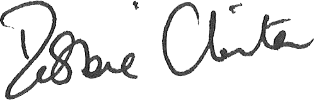 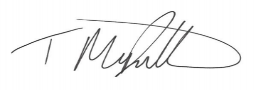 